12.1(utorok)TŠOVZdravotné cvičenie(cvičíme s Adamkom)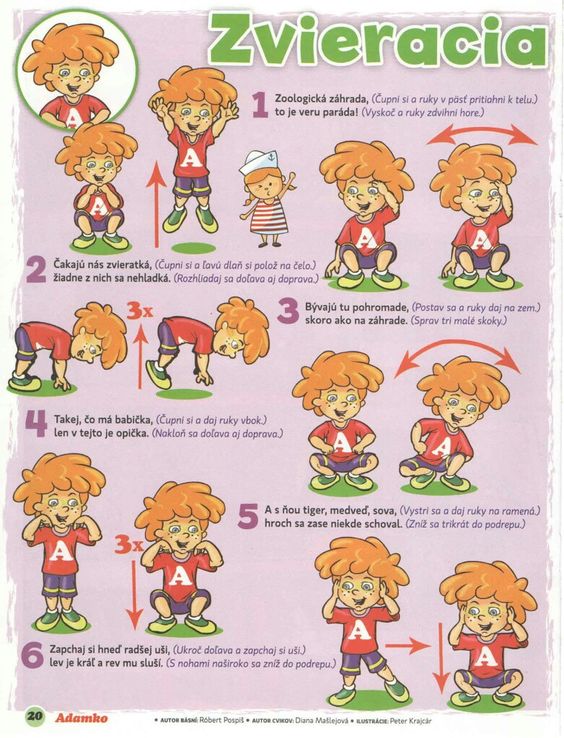 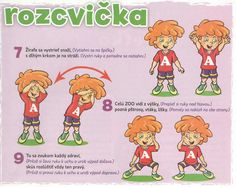 